В соответствии со статьей 28 Федерального закона от 06.10.2003 № 131-ФЗ «Об общих принципах организации местного самоуправления в Российской Федерации», Законом Чувашской Республики от 18.10.2004 № 19 «Об организации местного самоуправления в Чувашской Республике», Законом Чувашской Республики от 29.03.2022 № 27 «О преобразовании муниципальных образований Цивильского района Чувашской Республики и о внесении изменений в Закон Чувашской Республики «Об установлении границ муниципальных образований Чувашской Республики и наделении их статусом городского, сельского поселения, муниципального района, муниципального округа и городского округа»СОБРАНИЕ ДЕПУТАТОВ ЦИВИЛЬСКОГО МУНИЦИПАЛЬНОГО ОКРУГА ЧУВАШСКОЙ РЕСПУБЛИКИ РЕШИЛО:1. Утвердить Положение о порядке организации и проведения публичных слушаний на территории Цивильского муниципального округа Чувашской Республики согласно приложения к настоящему решению.2. Признать утратившими силу:- решение Собрания депутатов Цивильского района Чувашской Республики от 26.04.2017 № 13-05 «Об утверждении Положения о проведении публичных слушаний в Цивильском районе Чувашской Республики»;- решение Собрания депутатов Цивильского района Чувашской Республики от 28.11.2019 № 42-04 «О внесении изменений в решение Собрания депутатов Цивильского района Чувашской Республики от 26.04.2017 № 13-05 «Об утверждении Положения о проведении публичных слушаний в Цивильском районе Чувашской Республики»;- решение Собрания депутатов Цивильского района Чувашской Республики от 19.08.2021 № 08-06 «О внесении изменений в решение Собрания депутатов Цивильского района от 26.04.2017 № 13-05 «Об утверждении Положения о проведении публичных слушаний в Цивильском районе Чувашской Республики»;- решение Собрания депутатов Богатыревского сельского поселения Цивильского района Чувашской Республики от 11.02.2006 № 4-7 «Об утверждении Положения о проведении публичных слушаний в Богатыревском сельском поселении Цивильского района Чувашской Республики»;- решение Собрания депутатов Богатыревского сельского поселения Цивильского района Чувашской Республики от 27.09.2018 № 47-5 «О внесении изменений в решение Собрания депутатов Богатыревского сельского поселения Цивильского района Чувашской Республики от 11.02.2006 № 4-7 «Об утверждении Положения о публичных слушаниях в Богатыревском сельском поселении Цивильского района Чувашской Республики»;- решение Собрания депутатов Богатыревского сельского поселения Цивильского района Чувашской Республики от 10.12.2019 № 68-1 «О внесении изменений в решение Собрания депутатов Богатыревского сельского поселения Цивильского района Чувашской Республики от 11.02.2006 № 4-7 «Об утверждении Положения о публичных слушаниях в Богатыревском сельском поселении Цивильского района Чувашской Республики»;- решение Собрания депутатов Богатыревского сельского поселения Цивильского района Чувашской Республики от 23.11.2021 № 19-1 «О внесении изменений в решение Собрания депутатов Богатыревского сельского поселения Цивильского района Чувашской Республики от 11.02.2006 № 4-7 «Об утверждении Положения о проведении публичных слушаний в Богатыревском сельском поселении Цивильского района Чувашской Республики»;- решение Собрания депутатов Булдеевского сельского поселения Цивильского района Чувашской Республики от 11.12.2006 № 10-9 «Об утверждении Положения о публичных слушаниях в Булдеевском сельском поселении Цивильского района Чувашской Республики»;- решение Собрания депутатов  Булдеевского сельского поселения Цивильского района Чувашской Республики от 12.10.2018 № 31-2 «О внесении изменений в решение Собрания депутатов Булдеевского сельского поселения Цивильского района Чувашской Республики от 11.12.2006 № 10-9 «Об утверждении Положения о публичных слушаниях в Булдеевском сельском поселении Цивильского района Чувашской Республики»;- решение Собрания депутатов Булдеевского сельского поселения Цивильского района Чувашской Республики от 13.12.2019 № 40-2 «О внесении изменений в решение Собрания депутатов Булдеевского сельского поселения Цивильского района Чувашской Республики от 11.12.2006 № 10-9 «Об утверждении Положения о публичных слушаниях в Булдеевском сельском поселении Цивильского района Чувашской Республики»;- решение Собрания депутатов Булдеевского сельского поселения Цивильского района Чувашской Республики от 07.12.2021 № 16-1 «О внесении изменений в решение Собрания депутатов Булдеевского сельского поселения Цивильского района Чувашской Республики от 11.12.2006 № 10-9 «Об утверждении Положения о проведении публичных слушаний в Булдеевском сельском поселении Цивильского района Чувашской Республики»;- решение Собрания депутатов Второвурманкасинского сельского поселения Цивильского района Чувашской Республики от 03.03.2006 № 04-04 «Об утверждении Положения о публичных слушаниях в Второвурманкасинском сельском поселении Цивильского района Чувашской Республики»;- решение Собрания депутатов Второвурманкасинского сельского поселения Цивильского района Чувашской Республики от 25.09.2018 № 34-02 «О внесении изменений в решение Собрания депутатов Второвурманкасинского сельского поселения Цивильского района Чувашской Республики от 03.03.2006 № 04-06 «Об утверждении Положения о публичных слушаниях в Второвурманкасинском сельском поселении Цивильского района Чувашской Республики»;- решение Собрания депутатов Второвурманкасинского сельского поселения Цивильского района Чувашской Республики от 20.11.2019 № 50-01 «О внесении изменений в решение Собрания депутатов Второвурманкасинского сельского поселения Цивильского района Чувашской Республики от 03.03.2006 № 04-04 «Об утверждении Положения о публичных слушаниях в Второвурманкасинском сельском поселении Цивильского района Чувашской Республики»;- решение Собрания депутатов Игорварского сельского поселения Цивильского района Чувашской Республики от 24.03.2006 №5-6 «Об утверждении Положения о проведении публичных слушаний в Игорварском сельском поселении Цивильского района Чувашской Республики»;- решение Собрания депутатов Игорварского сельского поселения Цивильского района Чувашской Республики от 07.09.2018 № 37-3 «О внесении изменений в решение Собрания депутатов Игорварского сельского поселения Цивильского района Чувашской Республики от 24.03.2006 № 5-6 «Об утверждении Положения о публичных слушаниях в Игорварском сельском поселении Цивильского района Чувашской Республики»;- решение Собрания депутатов Игорварского сельского поселения Цивильского района Чувашской Республики от 01.11.2019 № 52-3 «О внесении изменений в решение Собрания депутатов Игорварского сельского поселения Цивильского района Чувашской Республики от 24.03.2006 № 5-6 «Об утверждении Положения о публичных слушаниях в Игорварском сельском поселении Цивильского района Чувашской Республики»;- решение Собрания депутатов Игорварского сельского поселения Цивильского района Чувашской Республики от 19.11.2021 № 18-2 «О внесении изменений в решение Собрания депутатов Игорварского сельского поселения Цивильского района Чувашской Республики от 24.03.2006 № 5-6 «Об утверждении Положения о проведении публичных слушаний в Игорварском сельском поселении Цивильского района Чувашской Республики»;- решение Собрания депутатов Конарского сельского поселения Цивильского района Чувашской Республики от 25.12.2017 № 37 «Об утверждении Положения о проведении публичных слушаний в Конарском сельском поселении Цивильского района Чувашской Республики»;- решение Собрания депутатов Конарского сельского поселения Цивильского района Чувашской Республики от 25.09.2018 № 18-4 «О внесении изменений в решение Собрания депутатов Конарского сельского поселения Цивильского района Чувашской Республики от 25.12.2017 № 37 «Об утверждении Положения о публичных слушаниях в Конарском сельском поселении Цивильского района Чувашской Республики»;- решение Собрания депутатов Конарского сельского поселения Цивильского района Чувашской Республики от 26.11.2019 № 16 «О внесении изменений в решение Собрания депутатов Конарского сельского поселения Цивильского района Чувашской Республики от 25.12.2017 № 37 «Об утверждении Положения о публичных слушаниях в Конарском сельском поселении Цивильского района Чувашской Республики»;- решение Собрания депутатов Конарского сельского поселения Цивильского района Чувашской Республики от 26.11.2021 № 11-3 «О внесении изменений в решение Собрания депутатов Конарского сельского поселения Цивильского района Чувашской Республики от 25.12.2017 №37 «Об утверждении Положения о проведении публичных слушаний в Конарском сельском поселении Цивильского района Чувашской Республики;решение Собрания депутатов Малоянгорчинского сельского поселения Цивильского района Чувашской Республики от 24.03.2006 № 04-06 «Об утверждении Положения о публичных слушаниях в Малоянгорчинском сельском поселении Цивильского района Чувашской Республики»;- решение Собрания депутатов Малоянгорчинского сельского поселения Цивильского района Чувашской Республики от 18.04.2017 № 05-2 «О внесении изменений в решение Собрания депутатов Малоянгорчинского сельского поселения Цивильского района Чувашской Республики от 24.03.2006 № 04-06 «Об утверждении Положения о публичных слушаниях в Малоянгорчинском сельском поселении Цивильского района Чувашской Республики»;- решение Собрания депутатов Малоянгорчинского сельского поселения Цивильского района Чувашской Республики от 04.09.2018 № 09-1 «О внесении изменений в решение Собрания депутатов Малоянгорчинского сельского поселения Цивильского района Чувашской Республики от 24.03.2006 № 04-06 «Об утверждении Положения о публичных слушаниях в Малоянгорчинском сельском поселении Цивильского района Чувашской Республики»;- решение Собрания депутатов Малоянгорчинского сельского поселения Цивильского района Чувашской Республики от 20.11.2019 № 15-2 «О внесении изменений в решение Собрания депутатов Малоянгорчинского сельского поселения Цивильского района Чувашской Республики от 24.03.2006 № 04-06 «Об утверждении Положения о публичных слушаниях в Малоянгорчинском сельском поселении Цивильского района Чувашской Республики»;- решение Собрания Депутатов Малоянгорчинского сельского поселения Цивильского района Чувашской Республики от 18.12.2021 № 15-5 «О внесении изменений в решение Собрания депутатов Малоянгорчинского сельского поселения Цивильского района Чувашской Республики от 24.03.2006 № 04-06 «О порядке организации и проведения публичных слушаний в Малоянгорчинском сельском поселении Цивильского района Чувашской Республики»;- решение Собрания депутатов Медикасинского сельского поселения Цивильского района Чувашской Республики от 16.02.2006 № 04 «Об утверждении Положения о публичных слушаниях в Медикасинском сельском поселении Цивильского района Чувашской Республики»;- решение Собрания депутатов Медикасинского сельского поселения Цивильского района Чувашской Республики от 01.11.2019 № 47-3 «О внесении изменений в решение Собрания депутатов Медикасинского сельского поселения Цивильского района Чувашской Республики от 16.02.2006 № 04 «Об утверждении Положения о публичных слушаниях в Медикасинском сельском поселении Цивильского района Чувашской Республики»;- решение Собрания депутатов Медикасинского сельского поселения Цивильского района Чувашской Республики 10.08.2018 № 35-3 «О внесении изменений в решение Собрания депутатов Медикасинского сельского поселения Цивильского района Чувашской Республики от 16.02.2006 № 04 «Об утверждении Положения о проведении публичных слушаний в Медикасинском сельском поселении Цивильского района Чувашской Республики»;- решение Собрания депутатов Михайловского сельского поселения Цивильского района Чувашской Республики от 17.02.2006 № 04 «Об утверждении Положения о публичных слушаниях в Михайловском сельском поселении Цивильского района Чувашской Республики»;- решение Собрания депутатов Михайловского сельского поселения Цивильского района Чувашской Республики от 27.09.2018 № 40/02 «О внесении изменений в решение Собрания депутатов Михайловского сельского поселения Цивильского района Чувашской Республики от 17.02.2006 № 04 «Об утверждении Положения о публичных слушаниях в Михайловском сельском поселении Цивильского района Чувашской Республики»;- решение Собрания депутатов Михайловского сельского поселения Цивильского района Чувашской Республики от 29.11.2019 № 56/02 «О внесении изменений в решение Собрания депутатов Михайловского сельского поселения Цивильского района Чувашской Республики от 17.02.2006 № 04 «Об утверждении Положения о публичных слушаниях в Михайловском сельском поселении Цивильского района Чувашской Республики»;- решение Собрания депутатов Михайловского сельского поселения Цивильского района Чувашской Республики от 20.12.202 № 20/03 «О внесении изменений в решение Собрания депутатов Михайловского сельского поселения Цивильского района Чувашской Республики от 17.02.2006 № 04 «Об утверждении Положения о публичных слушаниях в Михайловском сельском поселении Цивильского района Чувашской Республики»;- решение Собрания депутатов Опытного сельского поселения Цивильского района Чувашской Республики от 21.02.2006 № 1 «Об утверждении Положения о публичных слушаниях в Опытном сельском поселении Цивильского района Чувашской Республики»;- решение Собрания депутатов Опытного сельского поселения Цивильского района Чувашской Республики от 25.05.2017 № 24-2 «О внесении изменений в решение Собрания депутатов Опытного сельского поселения Цивильского района Чувашской Республики от 21.02.2006 № 1 «Об утверждении Положения о публичных слушаниях в Опытном сельском поселении Цивильского района Чувашской Республики»;- решение Собрание депутатов Опытного сельского поселения Цивильского района Чувашской Республики от 28.09.2018 № 42-1 «О внесении изменений в решение Собрания депутатов Опытного сельского поселения Цивильского района Чувашской Республики от 21.02.2006 № 1 «Об утверждении Положения о публичных слушаниях в Опытном сельском поселении Цивильского района Чувашской Республики»;- решение Собрания депутатов Опытного сельского поселения Цивильского района Чувашской Республики от 20.12.2019 № 61-3 «О внесении изменений в решение Собрания депутатов Опытного сельского поселения Цивильского района Чувашской Республики от 21.02.2006 № 1 «Об утверждении Положения о публичных слушаниях в Опытном сельском поселении Цивильского района Чувашской Республики»;- решение Собрания депутатов Опытного сельского поселения Цивильского района Чувашской Республики от 26.11.2021 № 15-4 «О внесении изменений в решение Собрания депутатов Опытного сельского поселения Цивильского района Чувашской Республики от 21.02.2006 № 1 «Об утверждении Положения о публичных слушаниях в Опытном сельском поселении Цивильского района Чувашской Республики»;- решение Собрания депутатов Первостепановского сельского поселения Цивильского района Чувашской Республики от 15.02.2006 № 6 «Об утверждении Положения о проведении публичных слушаний в Первостепановском сельском поселении Цивильского района Чувашской Республики»;- решение Собрания депутатов Первостепановского сельского поселения Цивильского района Чувашской Республики от 25.09.2018 № 35-1 «О внесении изменений в решение Собрания депутатов Первостепановского сельского поселения Цивильского района Чувашской Республики от 15.02.2006 № 6 «Об утверждении Положения о публичных слушаниях в Первостепановском сельском поселении Цивильского района Чувашской Республики»;- решение Собрания депутатов Первостепановского сельского поселения Цивильского района Чувашской Республики от 16.12.2019 № 48-3 «О внесении изменений в решение Собрания депутатов Первостепановского сельского поселения Цивильского района Чувашской Республики от 15.02.2006 № 6 «Об утверждении Положения о публичных слушаниях в Первостепановском сельском поселении Цивильского района Чувашской Республики»;- решение Собрания депутатов Первостепановского сельского поселения Цивильского района Чувашской Республики от 26.11.2021 № 14-1 «О внесении изменений в решение Собрания депутатов Первостепановского сельского поселения Цивильского района Чувашской Республики от 15.02.2006 № 6 «Об утверждении Положения о проведении публичных слушаний в Первостепановском сельском поселении Цивильского района Чувашской Республики»;- решение Собрания депутатов Поваркасинского сельского поселения Цивильского района Чувашской Республики от 16.01.2006 № 4-6 «Об утверждении Положения о проведении публичных слушаниях в Поваркасинском сельском поселении Цивильского района Чувашской Республики»;- решение Собрания депутатов Поваркасинского сельского поселения Цивильского района Чувашской Республики от 19.09.2018 № 38-2 «О внесении изменений в решение Собрания депутатов Поваркасинского сельского поселения Цивильского района Чувашской Республики от 16.01.2006 № 4-6 «Об утверждении Положения о публичных слушаниях в Поваркасинском сельском поселении Цивильского района Чувашской Республики»;- решение Собрания депутатов Поваркасинского сельского поселения Цивильского района Чувашской Республики от 01.11.2019 № 51-2 «О внесении изменений в решение Собрания депутатов Поваркасинского сельского поселения Цивильского района Чувашской Республики от 16.01.2006 № 4-6 «Об утверждении Положения о публичных слушаниях в Поваркасинском сельском поселении Цивильского района Чувашской Республики»;- решение Собрания депутатов Поваркасинского сельского поселения Цивильского района Чувашской Республики 02.11.2021 № 18-4 «О внесении изменений в решение Собрания депутатов Поваркасинского сельского поселения Цивильского района Чувашской Республики от 16.01.2006 № 4-6 «Об утверждении Положения о проведении публичных слушаниях в Поваркасинском сельском поселении Цивильского района Чувашской Республики»;- решение Собрания депутатов Рындинского сельского поселения Цивильского района Чувашской Республики от 13.09.2017 № 23-01 «Об утверждении Положения о публичных слушаниях в Рындинском сельском поселении Цивильского района Чувашской Республики;- решение Собрания депутатов Рындинского сельского поселения Цивильского района Чувашской Республики от 20.09.2018 № 36-02 «О внесении изменений в решение Собрания депутатов Рындинского сельского поселения Цивильского района Чувашской Республики от 13.09.2017 № 23-01 «Об утверждении Положения о публичных слушаниях в Рындинском сельском поселении Цивильского района Чувашской Республики»;- решение Собрания депутатов Рындинского сельского поселения Цивильского района Чувашской Республики от 20.12.2019 № 55-03 «О внесении изменений в решение Собрания депутатов Рындинского сельского поселения Цивильского района Чувашской Республики от 13.09.2017 № 23-01 «Об утверждении Положения о публичных слушаниях в Рындинском сельском поселении Цивильского района Чувашской Республики»;- решение Собрания депутатов Рындинского сельского поселения Цивильского района Чувашской Республики от 24.12.2021 № 16-03 «О внесении изменений в решение Собрания депутатов Рындинского сельского поселения Цивильского района Чувашской Республики от 13.09.2017 № 23-01 «Об утверждении Положения о публичных слушаниях в Рындинском сельском поселении Цивильского района Чувашской Республики»;- решение Собрания депутатов Таушкасинского сельского поселения Цивильского района Чувашской Республики от 17.02.2006 № б/н «Об утверждении Положения о проведении публичных слушаний в Таушкасинском сельском поселении Цивильского района Чувашской Республики»; - решение Собрания депутатов Таушкасинского сельского поселения Цивильского района Чувашской Республики от 13.12.2018 № 30/7 «О внесении изменений в решение Собрания депутатов Таушкасинского сельского поселения Цивильского района Чувашской Республики от 17.02.2006 № б/н «Об утверждении Положения о публичных слушаниях в Таушкасинском сельском поселении Цивильского района Чувашской Республики»;- решение Собрания депутатов Таушкасинского сельского поселения Цивильского района Чувашской Республики от 01.11.2019 № 37/6 «О внесении изменений в решение Собрания депутатов Таушкасинского сельского поселения Цивильского района Чувашской Республики от 17.02.2006 № б/н «Об утверждении Положения о публичных слушаниях в Таушкасинском сельском поселении Цивильского района Чувашской Республики»;- решение Собрания депутатов Таушкасинского сельского поселения Цивильского района Чувашской Республики от 26.11.2021 № 17/3 «О внесении изменений в решение Собрания депутатов Таушкасинского сельского поселения Цивильского района Чувашской Республики от 17.02.2006 № б/н «Об утверждении Положения о проведении публичных слушаний в Таушкасинском сельском поселении Цивильского района Чувашской Республики»;- решение Собрания депутатов Тувсинского сельского поселения Цивильского района Чувашской Республики от 22.02.2006 № 07 «Об утверждении Положения о проведении публичных слушаний в Тувсинском сельском поселении Цивильского района Чувашской Республики»;- решение Собрания депутатов Тувсинского сельского поселения Цивильского района Чувашской Республики от 25.09.2018 № 39/1 «О внесении изменений в решение Собрания депутатов Тувсинского сельского поселения Цивильского района Чувашской Республики от 22.02.2006 № 07 «Об утверждении Положения о публичных слушаниях в Тувсинском сельском поселении Цивильского района Чувашской Республики»;- решение Собрания депутатов Тувсинского сельского поселения Цивильского района Чувашской Республики от 01.11.2019 № 53/4 «О внесении изменений в решение Собрания депутатов Тувсинского сельского поселения Цивильского района Чувашской Республики от 22.02.2006 № 07 «Об утверждении Положения о публичных слушаниях в Тувсинском сельском поселении Цивильского района Чувашской Республики»;- решение Собрания депутатов Тувсинского сельского поселения Цивильского района Чувашской Республики от 01.11.2021 №15/4 «О внесении изменений в решение Собрания депутатов Тувсинского сельского поселения Цивильского района Чувашской Республики от 22.02.2006 № 07 «Об утверждении Положения о проведении публичных слушаний в Тувсинском сельском поселении Цивильского района Чувашской Республики»;- решение Собрания депутатов Чиричкасинского сельского поселения Цивильского района Чувашской Республики от 24.03.2006 № 04-01 «Об утверждении Положения о публичных слушаниях в Чиричкасинском сельском поселении Цивильского района Чувашской Республики»;- решение Собрания депутатов Чиричкасинского сельского поселения Цивильского района Чувашской Республики от 03.09.2018 № 36-02 «О внесении изменений в решение Собрания депутатов Чиричкасинского сельского поселения Цивильского района Чувашской Республики от 24.03.2006 № 04-01 «Об утверждении Положения о публичных слушаниях в Чиричкасинском сельском поселении Цивильского района Чувашской Республики»;- решение Собрания депутатов Чиричкасинского сельского поселения Цивильского района Чувашской Республики от 18.11.2019 № 50-03 «О внесении изменений в Решение Собрания депутатов Чиричкасинского сельского поселения Цивильского района Чувашской Республики от 24.03.2006 № 04-01 «Об утверждении Положения о публичных слушаниях в Чиричкасинском сельском поселении Цивильского района Чувашской Республики»;- решение Собрания депутатов Чиричкасинского сельского поселения Цивильского района Чувашской Республики от 21.12.2021 № 14-03 «О внесении изменений в решение Собрания депутатов Чиричкасинского сельского поселения Цивильского района Чувашской Республики от 24.03.2006 № 04-01 «Об утверждении Положения о публичных слушаниях в Чиричкасинском сельском поселении Цивильского района Чувашской Республики;- решение Собрания депутатов Чурачикского сельского поселения Цивильского района Чувашской Республики от 10.02.2006 № 04/3 «Об утверждении Положения о проведении публичных слушаний в Чурачикском сельском поселении Цивильского района Чувашской Республики»; - решение Собрания депутатов Чурачикского сельского поселения Цивильского района Чувашской Республики от 01.11.2019 № 45/3 «О внесении изменений в решение Собрания депутатов Чурачикского сельского поселения Цивильского района Чувашской Республики от 10.02.2006 № 4/3 «Об утверждении Положения о публичных слушаниях в Чурачикском сельском поселении Цивильского района Чувашской Республики»;- решение Собрания депутатов Чурачикского сельского поселения Цивильского района Чувашской Республики от 12.12.2021 №15/3 «О внесении изменений в решение Собрания депутатов Чурачикского сельского поселения Цивильского района Чувашской Республики от 10.02.2006 № 04/3 «Об утверждении Положения о проведении публичных слушаний в Чурачикском сельском поселении Цивильского района Чувашской Республики»;- решение Собрания депутатов Цивильского городского поселения Цивильского района Чувашской Республики от 11.09.2018 № 09/2 «Об утверждении Положения о проведении публичных слушаний в Цивильском городском поселении Цивильского района Чувашской Республики»;- решение Собрания депутатов Цивильского городского поселения Цивильского района Чувашской Республики от 19.05.2017 № 12 «О внесении изменений в решение Собрания депутатов Цивильского городского поселения Цивильского района Чувашской Республики от 09.02.2006 № б/н «Об утверждении Положения о публичных слушаниях в Цивильском городском поселении Цивильского района Чувашской Республики»;- решение Собрания депутатов Цивильского городского поселения Цивильского района Чувашской Республики от 24.12.2019 № 11/6 «О внесении изменений в решение Собрания депутатов Цивильского городского поселения Цивильского района Чувашской Республики от 11.09.2018 № 09/2 «Об утверждении Положения о проведении публичных слушаний в Цивильском городском поселении Цивильского района Чувашской Республики».3. Настоящее решение вступает в силу после его официального опубликования (обнародования) в периодическом печатном издании «Официальный вестник Цивильского района» и подлежит размещению на официальном сайте Цивильского района Чувашской Республики в сети «Интернет».Заместитель председателя Собраниядепутатов Цивильского муниципальногоокруга Чувашской Республики							    Ю.А. ГавриловИсполняющий полномочия ГлавыЦивильского муниципальногоокруга Чувашской Республики							       Т.В. БарановаПриложениек решению Собрания депутатов Цивильского муниципального округа Чувашской Республикиот 28.09.2022 № 1-15ПОЛОЖЕНИЕо порядке организации и проведения публичных слушанийна территории Цивильского муниципального округаЧувашской Республики1. Общие положения1.1. Настоящее Положение разработано на основании статьи 28 Федерального закона от 06.10.2003 № 131-ФЗ «Об общих принципах организации местного самоуправления в Российской Федерации», статьи 23 Закона Чувашской Республики от 18.10.2004 № 19 «Об организации местного самоуправления в Чувашской Республике» и направлено на реализацию права граждан Российской Федерации на осуществление местного самоуправления посредством участия в публичных слушаниях, определяет порядок организации и проведения публичных слушаний на территории Цивильского муниципального округа Чувашской Республики (далее – Цивильский муниципальный округ) с целью выявления и учета мнения населения.1.2. Под публичными слушаниями понимается обсуждение проектов муниципальных правовых актов органов местного самоуправления Цивильского муниципального округа Чувашской Республики (далее - проекты муниципальных правовых актов) по вопросам местного значения с участием жителей Цивильского муниципального округа.Результаты публичных слушаний носят для органов местного самоуправления Цивильского муниципального округа рекомендательный характер.1.3. На публичные слушания должны выноситься:- проект Устава Цивильского муниципального округа, а также проект муниципального нормативного правового акта о внесении изменений и дополнений в данный Устав, кроме случаев, когда в Устав Цивильского муниципального округа вносятся изменения в форме точного воспроизведения положений Конституции Российской Федерации, федеральных законов, конституции (устава) или законов субъекта Российской Федерации в целях приведения данного устава в соответствие с этими нормативными правовыми актами;- проект бюджета Цивильского муниципального округа и отчет о его исполнении;- вопросы о преобразовании Цивильского муниципального округа;- проект стратегии социально – экономического развития Цивильского муниципального округа.1.4. Публичные слушания могут проводиться по другим проектам муниципальных правовых актов по вопросам местного значения Цивильского муниципального округа.1.5. Настоящее Положение не применяется в отношении: проекта генерального плана, проекта правил землепользования и застройки, проекта планировки территории, проекта межевания территории, проекта правил благоустройства территорий, проекта, предусматривающего внесение изменений в один из указанных утвержденных документов, проекта решений о предоставлении разрешения на условно разрешенный вид использования земельного участка или объекта капитального строительства, проекта решений о предоставлении разрешения на отклонение от предельных параметров разрешенного строительства, реконструкции объектов капитального строительства, вопросов изменения одного вида разрешенного использования земельных участков и объектов капитального строительства на другой вид такого использования при отсутствии утвержденных правил землепользования и застройки.2. Участники публичных слушаний2.1. Участниками публичных слушаний могут быть все заинтересованные лица, достигшие на день проведения публичных слушаний 18 лет, место жительства которых находится на территории Цивильского муниципального округа.В публичных слушаниях вправе участвовать представители политических партий и иных общественных объединений, а также организаций, осуществляющих свою деятельность на территории Цивильского муниципального округа, по вопросам, затрагивающим их интересы.2.2. Участие в публичных слушаниях является свободным и добровольным.2.3. При проведении публичных слушаний всем заинтересованным лицам должны быть обеспечены равные возможности для выражения своего мнения.2.4. Участники публичных слушаний имеют право участвовать в обсуждении проектов, задавать вопросы, высказывать свое мнение, представлять свои предложения и замечания в установленном порядке.3. Инициатива проведения публичных слушаний. 3.1. Публичные слушания проводятся по инициативе:- населения Цивильского муниципального округа;- Главы Цивильского муниципального округа;- Собрания депутатов Цивильского муниципального округа. 3.2. Для выдвижения инициативы населения о проведении публичных слушаний должна быть образована инициативная группа жителей Цивильского муниципального округа в количестве не менее 10 человек, достигших возраста 18 лет.3.3. Создание инициативной группы оформляется протоколом, к которому прилагается список жителей Цивильского муниципального округа, вошедших в инициативную группу, составляемый по форме согласно приложению № 1 к настоящему Положению. В протоколе указываются вопросы, планируемые к вынесению на публичные слушания, а также перечисляются члены инициативной группы. Протокол подписывается всеми членами инициативной группы.3.4. В поддержку инициативы проведения публичных слушаний по поставленному вопросу инициативной группой осуществляется сбор подписей, количество которых должно составлять не менее 100 подписей жителей Цивильского муниципального округа, достигших возраста 18 лет.Подписи в поддержку проведения публичных слушаний собираются посредством внесения их в подписные листы. Форма подписного листа приведена в приложении № 2 к настоящему Положению.С согласия жителя Цивильского муниципального округа, поддерживающего инициативу проведения публичных слушаний, допускается заполнение граф подписного листа (за исключением граф «подпись» и «дата внесения подписи») лицом, осуществляющим сбор подписей.Подписной лист удостоверяется лицом, осуществляющим сбор подписей. Лицо, осуществляющее сбор подписей, собственноручно заверяет подписной лист, вносит сведения о себе, проставляет дату заверения подписного листа.Подписные листы должны быть сброшюрованы и пронумерованы.Не допускается вознаграждение за внесение подписи в подписной лист. Нарушение указанного запрета является основанием для признания собранных подписей недействительными.Расходы, связанные со сбором подписей, несет инициативная группа.3.5. Инициативная группа направляет в Собрание депутатов Цивильского муниципального округа обращение с предложением назначить публичные слушания. К обращению должны быть приложены:1) протокол о создании инициативной группы и список жителей, вошедших в инициативную группу;2) подписные листы с подписями жителей, поддержавших инициативу проведения публичных слушаний;3) проект муниципального правового акта, который предлагается вынести на публичные слушания;4) пояснительная записка в произвольной форме, содержащая информацию о проекте муниципального правового акта или вопросе, который предлагается вынести на публичные слушания, обоснование необходимости проведения публичных слушаний, предложения по составу участников публичных слушаний.3.6. Собрание депутатов Цивильского муниципального округа рассматривает поданные инициативной группой документы в течение 30 дней со дня их поступления.3.7. По результатам рассмотрения обращения Собрание депутатов Цивильского муниципального округа принимает решение о назначении (отказе в назначении) публичных слушаний.3.8. Собрание депутатов Цивильского муниципального округа отказывает в назначении публичных слушаний в случаях, если:1) вопрос, выносимый на публичные слушания, направлен на возбуждение ненависти либо вражды, а также на унижение достоинства личности по признакам пола, расы, национальности, языка, происхождения, отношения к религии, принадлежности к какой-либо социальной группе;2) не представлены документы, указанные в части 6 настоящей статьи;3) собрано недостаточное количество подписей, предусмотренных для инициирования публичных слушаний;4) более чем 5% проверяемых подписей признаны недействительными;5) назначение публичных слушаний невозможно в силу требований законодательства Российской Федерации.Решение Собрания депутатов Цивильского муниципального округа об отказе в назначении публичных слушаний может быть обжаловано в судебном порядке.3.9. Решение о назначении публичных слушаний, инициированных Собранием депутатов Цивильского муниципального округа, принимает Собрание депутатов Цивильского муниципального округа.3.10 Решение о назначении публичных слушаний, инициированных Главой Цивильского муниципального округа, принимает Глава Цивильского муниципального округа.4. Требования к решению о проведении публичных слушаний и опубликованию результатов публичных слушаний.4.1. Решение о назначении публичных слушаний должно содержать следующие сведения:1) дата, время и место проведения публичных слушаний;2) тема публичных слушаний;3) дата, время и место ознакомления с материалами к публичным слушаниям;4) срок подачи предложений и замечаний по проектам, наименование и местонахождение органа, принимающего предложения и замечания.4.2. Решение о проведении публичных слушаний должно приниматься не позже чем за 20 дней до даты рассмотрения соответствующим органом или должностным лицом проекта муниципального правового акта. Решение о проведении публичных слушаний по проекту Устава Цивильского муниципального округа или по проекту муниципального правового акта о внесении изменений или дополнений в данный Устав должно приниматься не позже чем за 35 дней до даты рассмотрения проекта.Публичные слушания проводятся не позже чем за 7 дней до дня рассмотрения проекта.Решение о проведении публичных слушаний и проект соответствующего муниципального правового акта с информацией о месте и времени проведения публичных слушаний подлежат опубликованию в периодическом печатном издании «Официальный вестник Цивильского района», а так же размещению на официальном сайте Цивильского района Чувашской Республики в информационно-телекоммуникационной сети «Интернет» не позднее, чем за 7 дней до проведения слушаний. Решение о проведении публичных слушаний по проекту Устава Цивильского муниципального округа или по проекту муниципального правового акта о внесении изменений или дополнений в данный Устав и их проекты с информацией о месте и времени проведения публичных слушаний подлежат опубликованию в периодическом печатном издании «Официальный вестник Цивильского района», а так же размещению на официальном сайте Цивильского района Чувашской Республики в информационно-телекоммуникационной сети «Интернет» не позднее, чем за 30 дней до проведения слушаний.Для размещения материалов и информации, указанных в абзаце третьем настоящего пункта, обеспечения возможности представления жителями Цивильского муниципального округа своих замечаний и предложений по проекту муниципального правового акта, а также для участия жителей Цивильского муниципального округа в публичных слушаниях с соблюдением требований об обязательном использовании для таких целей официального сайта может использоваться федеральная государственная информационная система «Единый портал государственных и муниципальных услуг (функций)», порядок использования которой для целей статьи 28 Федерального закона от 06.102003 № 131-ФЗ «Об общих принципах организации местного самоуправления в Российской Федерации» устанавливается Правительством Российской Федерации.4.3. Результаты публичных слушаний должны быть опубликованы в периодическом печатном издании «Официальный вестник Цивильского района», а так же размещены на официальном сайте Цивильского района Чувашской Республики в информационно-телекоммуникационной сети «Интернет», не позднее чем через 7 дней после проведения публичных слушаний, включая мотивированное обоснование принятых решений.5. Порядок проведения публичных слушаний 5.1. Публичные слушания проводятся в форме собраний жителей Цивильского муниципального округа.5.2. Публичные слушания проводит председательствующий.В случае если публичные слушания назначены по инициативе населения или Собрания депутатов Цивильского муниципального округа, председательствующим на них является председатель Собрания депутатов Цивильского муниципального округа либо уполномоченное им лицо. В случае если публичные слушания назначены Главой Цивильского муниципального округа, председательствующим на них является Глава Цивильского муниципального округа либо уполномоченное им лицо.Председательствующий определяет секретаря собрания.5.3. К основным функциям председательствующего относятся:- ведение публичных слушаний;- контроль за порядком обсуждения вопросов повестки дня публичных слушаний;- подписание протокола публичных слушаний.5.4. К основным функциям секретаря относятся:- регистрация участников публичных слушаний;- ведение протокола публичных слушаний;- оформление результатов публичных слушаний.5.5.Информационные материалы к слушаниям, проекты рекомендаций и иных документов, которые предполагается принять по результатам слушаний, включая проекты муниципальных правовых актов, готовятся постоянной комиссией Собрания депутатов Цивильского муниципального округа, должностными лицами администрации Цивильского муниципального округа, ответственными за подготовку и проведение слушаний.Для подготовки проектов указанных документов решением Собрания депутатов Цивильского муниципального округа, распоряжением Главы Цивильского муниципального округа, могут быть образованы рабочие группы с привлечением: депутатов Собрания депутатов Цивильского муниципального округа, должностных лиц администрации Цивильского муниципального округа, а также, по желанию, независимых экспертов.5.6. Предварительный состав участников публичных слушаний определяется постоянной комиссией Собрания депутатов Цивильского муниципального округа, должностными лицами администрации Цивильского муниципального округа, ответственными за их подготовку и проведение.При наличии свободных мест иным заинтересованным лицам не может быть отказано в участии в публичных слушаниях.Не может быть отказано в участии в публичных слушаниях как минимум пятнадцати заинтересованным лицам, изъявившим желание участвовать в публичных слушаниях, ранее других направившим не позднее, чем за три дня до начала публичных слушаний, в адрес организаторов публичных слушаний письменное извещение о своем желании принять участие в публичных слушаниях.5.7. Также к участию в публичных слушаниях могут привлекаться представители политических партий и иных общественных объединений, осуществляющих свою деятельность на территории Цивильского муниципального округа, а также руководители организаций, действующих на территории Цивильского муниципального округа, в сфере, соответствующей теме публичных слушаний.В случае проведения слушаний по инициативе группы жителей, обладающих активным избирательным правом на выборах в органы местного самоуправления Цивильского муниципального округа, численностью не менее 100 человек - представители данной инициативной группы.Приглашенным на слушания лицам заблаговременно рассылаются официальные уведомления, в соответствии с которыми они имеют право принять участие в слушаниях.5.8. Регистрация участников слушаний и выступающих начинается за один час до начала слушаний на основании документа, удостоверяющего личность гражданина. При регистрации указываются фамилия, имя, отчество (при наличии) и адрес места жительства (для физических лиц), фамилия, имя, отчество (при наличии), должности представителя, наименование организации (для юридических лиц).Сведения в лист регистрации участников публичных слушаний вносятся по форме согласно Приложению № 3 к настоящему Положению.Регистрация участников публичных слушаний заканчивается с момента начала проведения публичных слушаний.5.9. Кворум при проведении публичных слушаний не устанавливается.5.10. Слушания начинаются кратким вступительным словом председательствующего, который информирует о существе обсуждаемого вопроса, его значимости, порядке проведения слушаний, участниках слушаний. Затем слово предоставляется представителю постоянной комиссии Собрания депутатов Цивильского муниципального округа, должностному лицу администрации Цивильского муниципального округа, ответственных за подготовку и проведение слушаний, или участнику слушаний для доклада по обсуждаемому вопросу (до 30 минут), после чего следуют вопросы участников слушаний, которые могут быть заданы как в устной, так и в письменной формах. Затем слово для выступлений предоставляется участникам слушаний (до 10 минут) в порядке поступления заявок на выступления.В зависимости от количества желающих выступить председательствующий на слушаниях может ограничить время выступления любого из выступающих участников слушаний.Все желающие выступить на слушаниях берут слово только с разрешения председательствующего.Как правило, слушания проводятся по нерабочим дням с 9 до 18 часов либо по рабочим дням, начиная с 16 часов.Слушания могут быть прекращены в 24 часа при условии, что с начала их проведения прошло не менее 4 часов.Право выступления на слушаниях может быть предоставлено представителям некоммерческих организаций, специализирующихся на вопросах, вынесенных на слушания, политических партий, а также лицам, заранее уведомившим организаторов слушаний.Продолжительность слушаний определяется характером обсуждаемых вопросов. Председательствующий на слушаниях вправе принять решение о перерыве в слушаниях и их продолжении в другое время.5.11. Решения на публичных слушаниях принимаются открытым голосованием большинством голосов от числа зарегистрированных участников публичных слушаний.Перед началом голосования председательствующий уточняет количество участников публичных слушаний. В случае если количество участников публичных слушаний перед началом голосования уменьшилось, то результаты голосования определяются в зависимости от числа фактически присутствующих участников публичных слушаний.5.12. По вопросу или проекту муниципального правового акта, вынесенному на публичные слушания, принимается одно из следующих решений:1) рекомендовать принять проект муниципального правового акта или одобрить вопрос, вынесенные на публичные слушания;2) рекомендовать отклонить проект муниципального правового акта или вопрос, вынесенные на публичные слушания.По итогам публичных слушаний участниками публичных слушаний также могут быть приняты рекомендации, обращения к жителям Цивильского муниципального округа, в органы государственной власти и органы местного самоуправления.5.13. На слушаниях ведется протокол, который подписывается председательствующим и секретарем.В протоколе слушаний в обязательном порядке должны быть отражены позиции и мнения участников слушаний по каждому из обсуждаемых на слушаниях вопросов, высказанные ими в ходе слушаний.5.14. Протокол публичных слушаний направляется Главе Цивильского муниципального округа и в орган, к компетенции которого относится рассмотрение вопроса, вынесенного на публичные слушания.Решения, принятые на публичных слушаниях, подлежат обязательному рассмотрению органом, к компетенции которого относится рассмотрение вопроса, вынесенного на публичные слушания.Приложение № 1к Положению о порядке организациии проведения публичных слушаний на территории Цивильского муниципального округа Чувашской РеспубликиСПИСОКжителей, вошедших в инициативную группупо проведению публичных слушаний по вопросу«______________________________________________________________________________________________________________________»Приложение № 2к Положению о порядке организациии проведения публичных слушаний на территории Цивильского муниципального округа Чувашской РеспубликиПОДПИСНОЙ ЛИСТс подписями граждан, поддержавшихинициативу проведения публичных слушанийМы, нижеподписавшиеся, поддерживаем инициативную группу, выступившую с инициативой проведения публичных слушаний в Цивильского муниципальном округе с формулировкой вопроса:«_______________________________________________»Подписной лист удостоверяю:___________________________________________________________________________(фамилия, имя, отчество (при наличии), адрес места жительства,___________________________________________________________________________серия и номер паспорта или заменяющего его___________________________________________________________________________документа лица, собиравшего подписи)___________________________________________________________________________(подпись и дата ее внесения)Уполномоченный представитель инициативной группы:___________________________________________________________________________(фамилия, имя, отчество (при наличии))___________________________________________________________________________(подпись и дата ее внесения)Приложение № 3к Положению о порядке организациии проведения публичных слушаний на территории Цивильского муниципального округа Чувашской РеспубликиЛИСТ РЕГИСТРАЦИИучастников публичных слушаний, принимающих участие в обсуждении___________________________________________________________________________(тема публичных слушаний)«___» ___________ 20__ г.                                  Время ___________Место проведения _____________________________________________________________Лист регистрации __________________________________________________________удостоверяю 		       (подпись, ФИО, должность лица, проводившего регистрацию)ЧĂВАШ РЕСПУБЛИКИÇĚРПУ РАЙОНĚ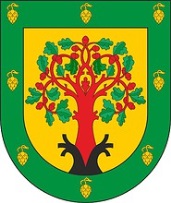 ЧУВАШСКАЯ РЕСПУБЛИКАЦИВИЛЬСКИЙ РАЙОНÇĚРПУ МУНИЦИПАЛИТЕТОКРУГĔН ДЕПУТАТСЕН ПУХĂВĚЙЫШĂНУ2022ç. авӑн уйӑхĕн 28-мӗшӗ 1-15 №Çěрпе хулиСОБРАНИЕ ДЕПУТАТОВЦИВИЛЬСКОГО МУНИЦИПАЛЬНОГО ОКРУГАРЕШЕНИЕ28 сентября 2022г. № 1-15город ЦивильскОб утверждении Положения о порядке организации и проведения публичных слушаний на территории Цивильского муниципального округа Чувашской Республики№ п/пФамилия, имя, отчество(при наличии) и дата рожденияАдрес места жительстваПаспортные данные (серия, номер документа, удостоверяющего личность, кем и когда выдан)Личная подпись№ п/пФамилия, имя, отчество (при наличии)  (полностью)Адрес места жительстваГод рождения (в возрасте 18 лет - число и месяц рождения)Серия и номер паспорта или заменяющего его документаПодпись гражданина за инициативу проведения публичных слушанийДата внесения подписиN п/пФИО физического лица/наименование юридического лицаМесто жительства физического лица, место нахождения юридического лицаДокумент, представленный для участия в публичных слушанияхПодпись участника публичных слушанийСогласие на обработку персональных данных